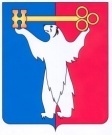 	АДМИНИСТРАЦИЯ ГОРОДА НОРИЛЬСКА КРАСНОЯРСКОГО КРАЯПОСТАНОВЛЕНИЕ                            1 интервал23.04.2018	г.Норильск                                         	  № 149О внесении изменений в отдельные постановления Администрации 
города НорильскаВ целях урегулирования отдельных вопросов оплаты работникам (членам их семей) органов местного самоуправления муниципального образования город Норильск, муниципальных учреждений, финансируемых из бюджета муниципального образования город Норильск, проезда и провоза багажа к месту использования отпуска в период реконструкции взлетно-посадочной полосы аэропорта «Норильск»,ПОСТАНОВЛЯЮ:1. Внести в Порядок оплаты работникам (членам их семей) органов местного самоуправления муниципального образования город Норильск, муниципальных учреждений, финансируемых из бюджета муниципального образования город Норильск, проезда и провоза багажа к месту использования отпуска и обратно, утвержденный постановлением Администрации города Норильска от 31.03.2010 №100 (далее – Порядок), следующие изменения:1.1. абзац двенадцатый пункта 1.3 Порядка после слов «предыдущего периода работы» дополнить словами «. Постановлением Администрации города Норильска в особых случаях, связанных с временным ограничением транспортной доступности муниципального образования город Норильск, могут устанавливаться специальные условия определения стажа работы, дающего право на оплату проезда.».1.2. абзац первый пункта 2.4 Порядка после слов «направлении вылета» дополнить словом «, проезда».2. Внести в постановление Администрации города Норильска от 21.12.2016 №614 «Об особенностях оплаты работникам (членам их семей) органов местного самоуправления муниципального образования город Норильск, муниципальных учреждений, финансируемых из бюджета муниципального образования город Норильск, проезда и провоза багажа к месту использования отпуска в период реконструкции взлетно-посадочной полосы аэропорта «Норильск» в 2017 - 2018 годах» (далее – Постановление №614) следующие изменения:2.1. пункт 3 Постановления №614 изложить в следующей редакции:«3. Оплату проезда работников, членов их семей, воспользовавшихся в 2017 году в связи с реконструкцией аэропорта сохраненным периодом использования права на оплату проезда согласно настоящему постановлению, а также для работников, членов их семей, не реализовавших свое право на оплату проезда в 2017 году согласно настоящему постановлению (которым сохранено право на оплату проезда в течение 2018 года), производить в порядке, установленном постановлением Администрации города Норильска от 31.03.2010 №100, и с расчетом следующих периодов работы, дающих им право на оплату проезда в соответствии с настоящим постановлением.».2.2. пункты 3 и 4 приложения к Постановлению № 614 исключить.3. Разместить настоящее постановление на официальном сайте муниципального образования город Норильск.И.о. Главы города Норильска						            А.В. Малков